Дмитриенко Анна Михайловна (Фамилия Имя Отчество)ОСНОВНАЯ ИНФОРМАЦИЯ:ОБРАЗОВАНИЕ:Дата рождения:02.02.2002Место для фото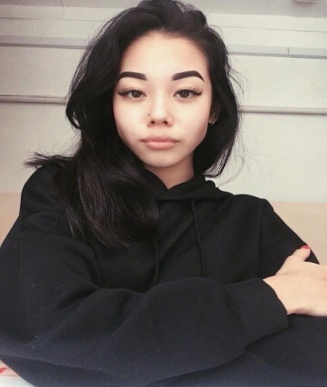 Семейное положение:Не замужемМесто для фотоМесто жительства:     Г. Хабаровск Место для фотоТелефон:89997952378Место для фотоE-mail:Admitrienko07@mail.ruМесто для фотоЦЕЛЬ:Развитие в области парикмахерского искусстваМесто для фотоПериод 
обученияНазвание 
учебного 
учрежденияСпециальность/профессия2019-2022КГА ПОУ «Хабаровский технологический колледж»Парикмахер-технологОпыт работы,Практика:Парикмахерская<<Пчелка>>Данные о курсовых и дипломных работах:Курсовая работа<<Бизнес- план парикмахерской Мона-Лиза>> Курсовая работа<<Модные тенденции в подборе и оформлении причесок для торжественных случаев>>Профессиональные навыки:Мужские и женские стрижкиОкрашивание Дополнительные навыки:Личные качества:Быстро обучаемая, ответственная, коммуникабельная, внимательная На размещение в банке данных резюме выпускников на сайте колледжа моей персональной информации и фото СОГЛАСЕН(-НА) 